ISTITUTO COMPRENSIVO STATALE “A.Vassallo” BOVESVia Don Cavallera, 14 – 12012 BOVES (CN)Cod. Fiscale 80015660048 – Cod. meccanografico CNIC809009 – Cod. univoco UF6HRR0171 391870 -  0171 391878-cnic809009@istruzione.it🖃cnic809009@pec.istruzione.ithttp//icvassalloboves.edu.it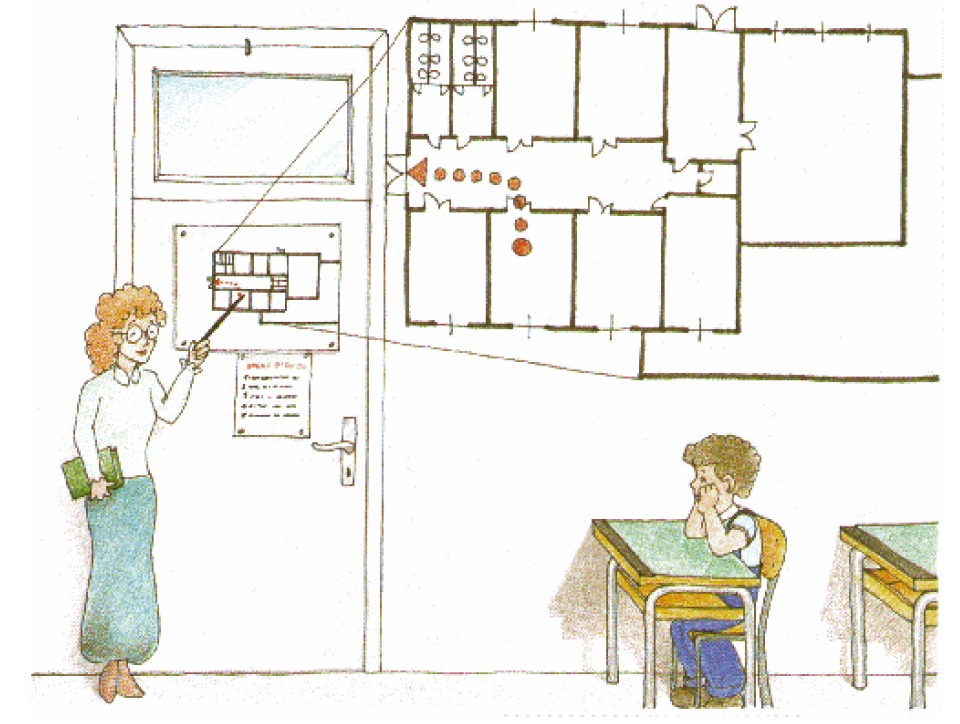 Piano di evacuazione ed emergenza Plesso di Fontanelle a.s. 2023/2024Boves, 25 ottobre 2023IntroduzioneSe un ragazzo che passa nei corridoi della sua scuola correndo inciampa e cade, si dice che ha subito un incidente. Ciò non vuol dire che tutti quelli che corrono cadono, ma ciò può succedere come evento eccezionale. Ancora, se un adulto utilizza correttamente una sostanza “pericolosa” (la candeggina), non vi saranno conseguenze, ma se invece la sostanza va a contatto con la pelle, o peggio gli occhi, la persona è vittima di un incidente chimico. L’incidente può essere causato anche da forze naturali, ma più spesso è legato a comportamenti sbagliati delle persone.L’Incidente è un avvenimento eccezionale capace di produrre un danno, e può essere dovuto ad una attività della tua scuola o a certe attrezzature, sostanze o macchine che possono essere pericolose.Un Incidente si dice maggiore quando comporta una situazione di rischio grave, di catastrofe o di calamità pubblica, il che comporta in genere l’intervento di molte forze per fronteggiare l’emergenza. Un Incendio è classificato maggiore quando ha dimensioni tali da non poter essere efficacemente fronteggiato con le risorse antincendio della scuola, mentre si dice minore quando ha dimensioni tali da poter essere aggredito e spento facilmente. Questo tipo di incendio richiederà comunque l’intervento di aiuti esterni perché coinvolge un numero elevato di persone: bambini,ragazzi e adulti.Come abbiamo visto non tutti quelli che corrono cadono, ma il rischio che ciò accada aumenta con l’aumentare della velocità. Il pericolo è sempre quello di cadere, ma il rischio è diverso, perché aumenta la probabilità che questo accada. il rischio è il prodotto della probabilità di avvenimento dell’incidente per le conseguenze che ci si aspetta accadano. Queste conseguenze si chiamano danno. Se qualcuno subisce un danno (in conseguenza alla caduta, si rompe la testa), verrà chiamato aiuto. Si darà, cioè, l’allarme. L’allarme può essere dato anche in forma preventiva (“tizio corre per le scale, quindi può cadere”) e allora annuncia che un pericolo è imminente. L’allarme aiuta a prendere le misure di prevenzione convenute o a mitigare le conseguenze di un evento già accaduto.Se il numero di persone da avvisare è alto e queste non si trovano tutte nella stessa stanza, come avviene nella tua scuola, l’allarme deve essere dato con un sistema sonoro codificato, in codice cioè, il che vuol dire che un suono stabilito a priori, ricorderà a tutti che è scattato l’allarme.Per analizzare che tipi di pericoli ci sono nella scuola, stabilire e codificare il sistema di allarme, stabilire cosa fare in seguito all’allarme, si deve preparare un piano di emergenza che includa anche le misure di autoprotezione personale, cioè le azioni di protezione e il comportamento corretto che devono essere appresi da tutte le persone presenti nella scuola.Oltre all’incendio, possiamo pensare ad altri incidenti possibili, come la nube tossica dovuta ad un’attività industriale vicina alla scuola o ad un incidente di trasporto di una sostanza pericolosa, che può coinvolgere la scuola. In questo caso, per respirarne il meno possibile, occorre che tutti entrino all’interno dell’edificio o vi restino e proteggano le vie respiratorie. Nel caso in cui invecel’incidente avvenga dentro alla scuola, bisognerà uscirne, seguendo l’indicazione del piano di evacuazione. L’evacuazione è un’azione pianificata di spostamento di un gruppo di persone da un luogo pericoloso ad un luogo sicuro.Riferimenti normativiIl presente piano di emergenza costituisce documento integrativo della Valutazione dei rischi per la sicurezza dei lavoratori, ai sensi del D.Lgs. 81/2008 e D.M. 382/98, facendo riferimento ai criteri del D.M. 26/08/1992 (norme di prevenzione incendi per l’edilizia scolastica) e del D.M. 10/03/1998 (criteri generali di sicurezza antincendio e per la gestione delle emergenze).In materia di sicurezza la Scuola possiede un ruolo importante in quanto può e deve approfondire con gli alunni i temi propri della protezione civile per sviluppare il valore della prevenzione ed insegnare ai ragazzi i principi della sicurezza personale e collettiva.Il documento di valutazione dei rischi per la sicurezza dei lavoratori di cui al D.L.vo 81/2008 è stato redatto per tutti i plessi in date diverse e i vari DVR sono agli atti della scuola e in copia conforme presente in tutti i plessi dell’istituto comprensivo.Obiettivi del pianoIl presente piano tende a perseguire i seguenti obiettivi:affrontare l'emergenza fin dal primo insorgere per contenerne gli effetti sulla popolazione scolasticapianificare le azioni necessarie per proteggere le persone sia da eventi interni che esternicoordinare i servizi di emergenza, lo staff tecnico e la direzione didatticafornire una base informativa didattica per la formazione del personale docente, degli alunni e dei genitori degli alunni.Descrizione dell’istituto comprensivoDati identificativi della scuolaDenominazione della scuola:			Istituto Comprensivo “A. Vassallo” di BovesSede:						Scuola Secondaria di Primo GradoDirigente scolastico:				Prof.ssa Olga BERTOLINODescrizione struttura istituto comprensivoSi tratta di un istituto comprensivo con sede presso la scuola secondaria di primo grado “A. Vassallo” di Boves, formato da 3 plessi distinti suddivisi tutti nel Comune di Boves nel concentrico cittadino.Informazioni generali dell’istituto comprensivoIndirizzo sede:		via Don Cavallera, 14			BOVES	0171/391870	Plessi:	Scuola Primaria 		via Alba, 1		BOVES Capoluogo		0171/391887Scuola Primaria 		via San Lorenzo, 11	Fraz. FONTANELLE		0171/387552Scuola Primaria 		via Rivoira, 124	Fraz. RIVOIRA		0171/388033Scuola Secondaria 1° grado	via Don Cavallera, 14	BOVES			0171/391870	Descrizione del singolo plessoPresenze nel plessoL’organico del personale in servizio presso l’istituto Comprensivo nell’anno scolastico 2023/2024 nel plesso  risulta essere così suddiviso nei diversi piani*:*si precisa che i docenti o i collaboratori scolastici in servizio su più plessi sono stati conteggiati in entrambi i plessi in modo da avere il quadro di presenza massima per ciascun plessoResponsabili e incarichiPreposti e responsabili di plessoA cura del Dirigente scolastico sono stati designati come PREPOSTI i responsabili di plesso e il Direttore del Servizi Generali e Amministrativi (copie degli incarichi conservati agli atti):b.    Addetti antincendioA cura del Dirigente Scolastico, in ottemperanza alle disposizioni dell’art. 37 del D.Lgs. 81/08 e del D.M. 02/09/2021, in vigore dal 04/10/2022, sono stati nominati, almeno n°2 dipendenti per ciascun plesso in possesso di attestato di informazione e formazione sul rischio incendio di tipo: (conservati agli atti)Addetti primo soccorsoA cura del Dirigente Scolastico, in ottemperanza alle disposizioni dell’art. 18, comma 1, par. c) del D.lgs. 81/08, sono stati nominati, i seguenti dipendenti per ciascun plesso in possesso di attestato di informazione e formazione (conservati agli atti)Addetti alle misure di evacuazioneA cura del Dirigente Scolastico, in ottemperanza alle disposizioni dell’art. 18, comma 1, par. c) del  D.lgs. 81/08, sono stati nominati quali incaricati delle misure di evacuazione dei luoghi di lavoro in caso di pericolo grave ed immediato, tutti i dipendenti in possesso di attestato di informazione e formazione sul rischio incendio di tipo basso (conservati agli atti).Incarichi alunniA cura degli insegnanti vengono individuati per ogni classe alunni (n° 2 per ciascun compito) con compiti di:apri-fila che aprono le porte e guidano i compagni verso le aree esterne di raccolta;serra-fila chiudono la porta del locale che viene abbandonato assicurandosi che nessuno sia rimasto indietro;assistenza compagni in difficoltàIncarichi specialiNell’ottica di una maggiore efficienza e fluidità di evacuazione vengono assegnati a dipendenti di ogni plesso i seguenti incarichi particolari onde evitare dimenticanze e/o doppioni. Per questi incarichi particolari non c’è bisogno di aver seguito corsi particolari ma semplicemente aver avuto una formazione specifica, si faccia altresì riferimento al registro dei controlli periodici.Misure di prevenzionePer il personale, gli alunni, i genitori e gli esterni circa i pericoli di incendio sono previste disposizioni scritte supportate da apposita cartellonistica.È vietato disporre e manipolare sostanze infiammabiliÈ vietato accumulare rifiuti e scarti combustibiliÈ vietato l’uso di fiamme libereÈ vietato l’uso di generatori di calore supplementariÈ vietato fumareÈ vietato gettare nei cestini mozziconi di sigarette, materiali infiammabili, ecc.È vietato l’uso di impianti ed apparecchiature elettriche proprie senza una preventiva autorizzazione Istruzione ed addestramento per la gestione delle emergenzeIn caso di pericolo, l’attività informativa degli utenti e di fondamentale importanza.Per evitare il panico collettivo, occorrono misure che permettono di controllare le reazioni individuali di paura, ovvero:installazione nelle aree comuni (corridoi, ingresso) e in ogni stanza di cartelli dal titolo “Norme di comportamento in caso di emergenza” realizzati in modo tale che le informazioni contenute risultino facilmente comprensibili;informazioni concise e regolari, utilizzando anche megafoni o altoparlanti;aggregazione ed utilizzo di tutti gli elementi validi, indirizzati a compiti d’assistenza;smentita categorica delle “false voci”;presenza materiale di un “capo” o “leader” responsabile.Occorre prevedere che, in caso di emergenza nelle ore più critiche, il personale interno non sarà in numero sufficiente per assolvere tutti i compiti pertanto occorrerà utilizzare in modo proficuo l’aiuto che possono dare le persone esterne presenti in loco.All’inizio della simulazione dell’emergenza il coordinatore riunirà tutte le persone valide a tale scopo e illustrerà loro brevemente le fasi e i percorsi di evacuazione parlando loro in modo chiaro e con calma, al fine di fugare ovvi timori assegnando a ciascuno di loro un eventuale compito specifico.Un altro fondamentale punto è quello della formazione che ha lo scopo di:verificare periodicamente la funzionalità del Piano di Emergenza per correggerne gli errori e le disfunzioni;mantenere il personale addestrato, ricordandone i compiti specifici;sensibilizzare gli eventuali frequentatori del plesso scolastico sulle problematiche della sicurezza.A tal fine sono previsti:aggiornamento del R.S.P.P. e del personale in genere sugli aspetti funzionali ed organizzativi del Piano di Emergenza.Tali incontri si articolano sui seguenti argomenti:conoscenza di tutte le procedure operative e illustrazione del Piano di Sicurezza;nozioni varie sulla combustione, la patologia da fiamme, fumi e gas, la gestione del panico e delle comunicazioni;individuazione di tutti i dipendenti che possono essere coinvolti nell’organizzazione dell’emergenza locale, ecc.Ogni lavoratore dovrà ricevere inoltre specifiche informazioni in merito a:rischi di incendio legati all’attività svolta e alla specifica mansione;misure di prevenzione e protezione;ubicazione delle vie d’esodo e delle uscite;procedure da adottare in caso d’incendio;i nominativi dei lavoratori incaricati di applicare le misure di prevenzione incendi, lotta antincendio ed evacuazione. Verifica periodica dei sistemi e delle attrezzature antincendioVi sono delle attività di routine che si devono necessariamente condurre per il buon esito dell’attività di prevenzione e che vengono di seguito descritte:Operazioni giornaliereEffettuare visita ispettiva ai locali, con particolare riguardo ai locali tecnologici e a quelli che presentano maggiori rischi di incendio.Non addossare casse, merci o qualsiasi altro materiale ai quadri elettrici, estintori, uscite di sicurezza, quadri di impianti tecnologici, vie di fuga od evacuazione.Disporre per il ritiro di cartaccia e altri rifiuti mantenendo sempre chiusi i depositi dove sono presenti carta, stracci o sostanze infiammabili.Effettuare la sostituzione degli estintori scarichi incaricando la ditta manutentrice.Controllare lo stato degli estintori.Operazioni mensiliControllare la permanenza della cartellonistica esistente in tutta la struttura, segnalando le mancanze, gli asporti illeciti e le usure.Assicurarsi della pulizia dei quadri elettrici, delle cassette varie e di tutte le strutture tecnologiche a rischio.Operazioni semestraliSovrintendere alla verifica del perfetto funzionamento degli estintori, eseguita da ditta esterna incaricata, e che venga annotata la verifica sui cartellini.Per quanto riguarda gli impianti elettrici occorre, periodicamente, controllare la funzionalità dell’illuminazione di emergenza e controllare lo stato d’uso dell’impianto.Inoltre verranno attuati i seguenti regolari controlli per garantire il buon esito dell’eventuale emergenza:La fruibilità delle vie di esodo		🡪		da parte del dirigente scolastico o personale da lui incaricato(cadenza giornaliera)La funzionalità delle porte che 		🡪		da parte del dirigente scolastico oconducono all’esterno					personale da lui incaricato(cadenza giornaliera)Controllo presidi antincendio		🡪		da parte del dirigente scolastico opersonale da lui incaricato(cadenza giornaliera)La disposizione della cartellonistica	🡪		da parte del dirigente scolastico oe la sua funzionalità						personale da lui incaricato(cadenza giornaliera)Presenza materiali combustibili		🡪		da parte del dirigente scolastico opersonale da lui incaricato(cadenza giornaliera)Assenza sorgenti di innesco		🡪		da parte del dirigente scolastico opersonale da lui incaricato(cadenza giornaliera)Controllo luci d’emergenza		🡪		da parte del dirigente scolastico opersonale da lui incaricato(cadenza mensile)Controllo pulsante sgancio corrente el.	🡪		da parte del dirigente scolastico opersonale da lui incaricato(cadenza mensile)Controllo contenuto cassetta p.s.		🡪	da parte del dirigente scolastico o personale da lui incaricato 	(cadenza mensile)Controllo efficienza estintori/idranti	🡪	da parte ditta esterna (cadenza semestrale)Controllo efficienza impianti emergenza	🡪	da parte ditta esterna (cadenza semestrale)Controllo impianto elettrico		🡪	da parte ditta esterna (cadenza annuale)Classificazioni delle emergenzeLe emergenze sono classificate in funzione della provenienza (interna o esterna) e della tipologia dell'evento iniziatore (incendio, emergenza tossico-nociva, alluvione, evento sismico, ...). Si elencano le tipologie di emergenze nelle seguenti classi:Emergenze interne:· Incendio· Ordigno esplosivo all’interno della scuola· Allagamento· Emergenza elettrica· Infortunio/Malore· Emergenza gasEmergenze esterne:· Incendio· Incidente trasporto - impatto· Incidente trasporto coinvolgente sostanze o preparati pericolosi· Attacco terroristico· Alluvione· Evento sismico· Emergenza tossico-nocivaSistemi di comunicazione dell’emergenzaLa comunicazione dell’emergenza avviene a mezzo dei pulsanti antincendio presenti nei corridoi o tramite comunicazione con diversi sistemi di allarme (campanella e/o tromba da stadio).Avviso con pulsante d’emergenzaIn occasione di eventuali emergenze, nel caso sia necessario allertare l’intera popolazione scolastica è previsto l'utilizzo dei diversi sistemi di allarme.Il sistema consentirà di avvisare automaticamente tutte le persone interessate attivando in tal modo il piano di emergenza con estrema rapidità ed eliminando inutili perdite di tempo.L’attivazione della campanella è possibile:Tramite gli appositi pulsanti installati lungo i corridoi e adeguatamente segnalati.L’attivazione della campanella e/o tromba da stadio avviene manualmente con un suono continuo di una durata tale da non poter essere in alcuna maniera confusa con altri segnaliComunicazioni telefonicheSarà operante nella scuola un sistema codificato di chiamata per le funzioni esterne di pronto intervento/soccorso.In caso di Incendio112 (115) - Vigili del Fuoco proferendo il messaggio:“Pronto, qui è la scuola Primaria di Fontanelle ubicata in Via S. Lorenzo n. 11 nel Comune di Boves, frazione di Fontanelle, è richiesto il vostro intervento per un principio di incendio che si è sviluppato in ___________Il mio nominativo è _______________________________Il nostro numero di telefono è 0171/387552“Ripeto, qui è la scuola Primaria di Fontanelle ubicata in Via S. Lorenzo, n. 11 nel Comune di Boves, frazione di Fontanelle, è richiesto il vostro intervento per un principio di incendio che si è sviluppato in ___________Il mio nominativo è _______________________________Il nostro numero di telefono è 01711/387552In caso siano stati segnalati feriti o intossicati112 (118) - Pronto Soccorso Ospedale proferendo il messaggio:“Pronto, qui è la scuola Primaria di Fontanelle” ubicata in Via S. Lorenzo, n. 11, frazione di Fontanelle del Comune di Boves, è richiesto il vostro intervento con autoambulanza per un'assistenza ad una/più persone intossicate dal prodotto XXXXXXXX (se noto) ovvero ad una/più persone che presentano lesioni al corpo. Il mio nominativo è_______________Il nostro numero di telefono è 01711/387552Ripeto, qui è la scuola Primaria di Fontanelle” ubicata in Via S. Lorenzo, n. 11, frazione di Fontanelle nel Comune di Boves, è richiesto il vostro intervento con autoambulanza per un'assistenza ad una/più persone intossicate dal prodotto XXXXXXXX (se noto) ovvero ad una/più persone che presentano lesioni al corpo. Il mio nominativo è_______________Il nostro numero di telefono è______________________________La stessa impostazione deve essere usata per chiamare anche gli altri organi esterni.Tale schema dovrà essere tenuto in vista assieme all’elenco dei numeri telefonici utili a tale scopo.Regole generali per l’evacuazioneAll’emanazione del segnale di evacuazione dell’edificio scolastico tutto il personale presente all’interno dell’edificio scolastico dovrà comportarsi come segue:I collaboratori scolastici spalancano i battenti di tutte le uscite d'emergenza che possono raggiungere senza pericolo e provvedono a disattivare l’interruttore elettrico di piano e a collaborare affinché le operazioni di evacuazione avvengano nella maniera più ordinata possibile.Il personale docente (se in aula o in laboratorio), prende nota di coloro eventualmente fuori dall’aula, quindi prende il registro di classe, il modulo di evacuazione e impartisce l’ordine di evacuazione agli alunni avviandosi verso la porta di uscita della classe per coordinare le fasi dell’evacuazione.Gli alunni in classe, ricevuto l’ordine di evacuazione, si mettono in fila e, senza attardarsi a raccogliere effetti personali, abbandonano rapidamente (senza correre) il locale, dirigendosi, per la via di emergenza, all’area esterna di raccolta prestabilita. Lo studente apri-fila inizia ad uscire dalla classe tenendo per mano il secondo studente e così via fino all’uscita dello studente chiudi-fila, il quale provvede a chiudere la porta indicando in tale modo l’uscita di tutti gli studenti della classe.Gli alunni isolati, se possibile, si aggregano alla classe o al gruppo più vicino segnalando la propria presenza agli altri; se ciò non è possibile procedono all'evacuazione in modo individuale seguendo la via di emergenza più vicina; appena giunti all'esterno raggiungono l'area esterna di raccolta loro assegnata in precedenza. Il personale incaricato del controllo delle operazioni di evacuazione, sorveglia che non si creino intralci lungo le vie di emergenza e interviene in soccorso di coloro che sono in difficoltàOgni classe dovrà dirigersi verso il punto di raccolta esterno prestabilito seguendo le indicazioni riportate nelle planimetrie di piano e di aula, raggiunto tale punto, l’insegnante di ogni classe provvederà a fare l’appello dei propri studenti e compilerà il modulo che consegnerà al responsabile del punto di raccolta.Il responsabile del punto di raccolta esterno, ricevuti tutti i moduli di verifica degli insegnanti, consegnerà i medesimi al Dirigente Scolastico per la verifica finale dell’esito dell’evacuazione12.1 Modalità di evacuazioneAppena avviato il segnale generale d'allarme ha inizio la fase di evacuazione, durante la quale i locali devono essere abbandonati rapidamente, con ordine e senza panico, secondo le indicazioni affisse in ogni aula e nei corridoi e qui allegate (allegato 1). Per ciascun plesso vengono definite a cura dei responsabili, nonché designati preposti, le seguenti modalità di evacuazione  PUNTO DI RACCOLTA: PIAZZALE ESTERNOPIANO TERRA: PIAZZALE ESTERNOPIANO SEMINTERRATO: PIAZZALE ESTERNO.12.2 Classificazione delle emergenze e relativi Piani di InterventoPer quanto riguarda questo specifico ambito, è certamente utile e indispensabile l’adozione di una serie di schede operative distinte, che possono essere utilizzate o calibrate secondo le diverse esigenze.Tra tutti i principali eventi incidentali che possono accadere, si è ritenuto in particolare di evidenziare i seguenti casi:Scheda di procedura operativa in caso di incendioavvertire i VV.F.Intervenire sul focolaio d’incendio con estintori, getti d’acqua, sabbiaNon usare mai acqua sulle apparecchiature elettricheFare evacuare ordinatamente il personale, gli allievi e tutte le persone non addette all’emergenza seguendo le vie di fuga segnalateVerificare che all’interno dei locali non siano rimaste bloccate personePresidiare l’ingresso, impedendo l’accesso a chiunque non sia addetto alle operazioni d’emergenzaAl termine dell’incendioVerificare i danni provocatiRipristinare le condizioni di agibilità e sicurezzaDichiarare la fine dell’emergenzaRiprendere le normali attività lavorativeScheda di procedura operativa in caso di allagamentoInterrompere l’erogazione dell’acquaInterrompere l’erogazione dell’energia elettrica e non effettuare nessun’altra operazione elettricaFare evacuare ordinatamente il personale, i clienti e tutte le persone non addette all’emergenza seguendo le vie di fuga segnalatePresidiare l’ingresso, impedendo l’accesso a chiunque non sia addetto alle operazioni d’emergenzaVerificare se vi sono cause accertabili della perdita d’acquaTelefonare eventualmente ad un tecnico abilitatoIn ultima istanza telefonare ai VV.F.Al termine della perdita d’acquaDrenare l’acqua dal pavimentoAssorbire con segatura e stracci, verificando che il pavimento sia asciutto e non scivolosoVerificare che l’acqua non abbia raggiunto apparecchiature elettriche, quadri e scatole di derivazione, se questo è avvenuto non richiudere l’interruttore generale fino al completamento delle relative attività di manutenzioneDichiarare la fine dell’emergenzaRiprendere le normali attività lavorativeScheda di procedura operativa in caso di alluvioneEvitare di uscire all’esterno e di utilizzare automezziSospendere le attività lavorativeInterrompere l’erogazione dell’energia elettricaOve possibile allontanare le persone presenti spostandole dai piani bassi ai piani superioriVerificare che all’interno dei locali allagati non siano rimaste bloccate delle persone, in caso contrario avvertire i VV.F.Al termine dell’alluvioneIspezionare con cautela i locali, verificando l’assenza di lesioni strutturali, ecc.Drenare l’acqua dal pavimentoAssorbire con segatura e stracci, verificando che il pavimento sia asciutto e non scivolosoDichiarare la fine dell’emergenzaRiprendere le normali attività lavorativeScheda di procedura operativa in caso di guasto elettricoSE LE LAMPADE DI EMERGENZA SI SONO REGOLARMENTE ACCESE:Invitare le persone presenti a rimanere nella posizione in cui si trovanoAttendere qualche minuto, poi fare evacuare ordinatamente le persone seguendo le vie di fuga segnalateTelefonare all’elettricista incaricato della manutenzione dell’impiantoSE LE LAMPADE DI EMERGENZA NON SI SONO ACCESE:Invitare le persone presenti a rimanere nella posizione in cui si trovanoProcurarsi delle torce elettriche e fare evacuare ordinatamente le persone presenti illuminando le vie di fuga segnalateTelefonare all’elettricista incaricato della manutenzione dell’impiantoScheda di procedura operativa in caso di ordignoAvvertire immediatamente le autorità di Pubblica SicurezzaNon effettuare ricerche per individuare l’ordignoFar evacuare ordinatamente le persone presenti seguendo le vie di fuga segnalateVerificare che all’interno dei locali non siano rimaste bloccate personePresidiare l’ingresso impedendo l’accesso a chiunque non addetto alle operazioni d’emergenzaScheda di procedura operativa in caso di terremotoEvitare di precipitarsi disordinatamente all’esterno dei locali Sospendere le attività lavorativeInterrompere l’erogazione dell’energia elettricaChiudere il rubinetto generale dell’acquaFare evacuare ordinatamente le persone presenti seguendo le vie di fuga segnalateSe si è impossibilitati ad abbandonare l’edificio, ripararsi in uno dei posti più sicuri (architravi, pilastri, mobili robusti, ecc.)Non sostare sui balconi o terrazziVerificare che all’interno dei locali non siano rimaste bloccate personeVerificare che non vi siano persone feriteRimanere in attesa di istruzioni da parte delle autorità competentiAl termine del terremotoVerificare i danni provocatiRipristinare le condizioni di agibilità e sicurezzaDichiarare la fine dell’emergenzaRiprendere le normali attività lavorativeScheda di procedura operativa in caso nube tossicaChiudere immediatamente porte e finestreMantenere le persone presenti all’interno dei locali Rimanere in attesa di istruzioniScheda di procedura operativa in caso di infortunio o maloreConvocare immediatamente sul luogo dell’infortunio l’addetto al Pronto Soccorso della scuolaValutare la gravità dell’infortunio e eventualmente chiamare il Pronto InterventoAstenersi da qualsiasi intervento sull’infortunatoEvitare affollamenti nei pressi dell’infortunatoCollaborare con l’infermiere e/o il sanitario del Pronto soccorso seguendone le istruzioni e fornendogli le attrezzature ed i materiali richiestiLasciare la situazione (ambiente, oggetti, ecc.) inalterata, senza alcun intervento, prima dell’arrivo delle Autorità competentiScheda di procedura operativa in caso di contaminazione radioattivaChiamare immediatamente i VV.F.Contattare appena possibile l’esperto qualificato e il medico autorizzatoNel caso di contaminazione interna, isolare i soggetti e i localiFare evacuare le persone non coinvolte nella contaminazioneNel caso di contaminazione esterna, non abbandonare l’edificioNon impegnare le linee telefonicheAttenersi scrupolosamente alle direttive impartite dal coordinatore dei soccorsiScheda di procedura operativa in caso di ALTRE SITUAZIONI PERICOLOSEChiunque constati una qualsiasi situazione di pericolo si adopera, nell'ambito delle proprie competenze, alla sua eliminazione ed informa tempestivamente l’addetto all’emergenza di pianoChiamare se necessario i VV.F.Far evacuare ordinatamente le persone presenti seguendo le vie di fuga segnalateSe si è impossibilitati ad abbandonare l’edificio, ripararsi in uno dei posti più sicuriVerificare che non vi siano persone feriteRimanere in attesa di istruzioni da parte delle autorità competentiScheda di procedura operativa in caso di controlli ed ispezioniMantenere la calmaConvocare il dirigente scolastico e i responsabili del ComuneAccertarsi dell’identità del funzionario controlloreInterpellare, se necessario, una persona competente per la situazione specifica o qualcuno in grado di sostituirlaCollaborare con le Autorità preposte al controllo fornendogli ogni informazione richiesta nell’ambito delle loro specifiche competenzeE’ necessario che la documentazione richiesta dall’organo di controllo sia conosciuta e sempre disponibile12.3 Procedure per il cessato allarmeIl Dirigente scolastico e/o responsabile del servizio di prevenzione e protezione o in assenza la referente di plesso, è l’unico autorizzato a dare il cessato allarme, dopo essersi consultato con gli organi di vigilanza intervenutiUna volta dato il cessato allarme, tutto il personale ritorna al proprio lavoroViene steso il verbale dell’accaduto contenente tutte le informazioni raccolte in merito: data e ora dell’evento, causa, persone coinvolte, eventuali danni, procedure di intervento, problemi intervenuti durante l’intervento, giudizio finale.Si procede al sopralluogo finale ed alla stesura delle iniziative mirate alla soluzione dei problemi gestionali della scuola (tempi di riattivazione degli uffici e dei reparti coinvolti, agibilità strutturale ed impiantistica, danni ai vari macchinari, scollegamenti delle parti danneggiate, ecc.)Schede di comportamento13.1 Scheda dei compiti del personale docente presente in classe in caso d’incendio e/o emergenzaIl docente mantiene il controllo della classe di sua competenza durante tutte le operazioni di emergenza.SE IL MOTIVO DELL’EMERGENZA NON E’ CHIAROIl docente e la sua classe attenderanno che, mediante avvisi porta a porta, il coordinatoredell’emergenza o un responsabile da lui incaricato, disponga le procedure da adottarsi.NEL CASO IN CUI LA CAUSA DELL’EMERGENZA SIA CHIARA[Esempio: nube tossica, emergenza elettrica, incendio nelle vicinanze] Il docente farà si che tutte le misure di autoprotezione già note siano adottate dagli alunni,attendendo disposizioni da parte del coordinatore dell’evacuazione in caso di necessità diallontanamento o evacuazione.NEL CASO NON VENGA DATO IL SEGNALE DI EVACUAZIONEIl docente e la sua classe NON usciranno dall’aula, tranne che per un pericolo imminente per la vicinanza della fonte: in tal caso il docente può decidere l’immediato allontanamento della classe.IN CASO VI SIANO INFORTUNATI O FERITIIl docente responsabile avverte immediatamente il preposto coordinatore dell’emergenzaIN CASO DI EVACUAZIONEOgni docente provvederà a portare con sé il REGISTRO DI CLASSE o il foglio delle presenze affinché si possa verificare la presenza di tutti gli alunni. Nel registro sarà presente anche il modulo di evacuazione; Preso il registro, il docente, verificato che non siano rimaste persone nell’aula, controlla che la porta sia stata chiusa e si mette in testa alla fila degli alunni;La classe, uscita ordinatamente dall’aula, aspetta, rispettando i tempi e la sequenza di deflusso stabilita nel piano, che siano passate le classi che hanno la precedenza.L’insegnante segue le indicazioni del responsabile dell’evacuazione nel caso si debbano trovare vie alternative di fugaRaggiunto il punto di raccolta i docenti dovranno verificare la presenza di eventuali dispersi; Nel caso sia rilevata l’assenza di un alunno il docente lo comunica al coordinatore dell’emergenza o alla squadra di emergenza;Nel caso vi siano alunni disabili il DOCENTE DI SOSTEGNO è incaricato per l’assistenza dell’alunno e per la sua evacuazione. In sua assenza si richiede la collaborazione ad un collaboratore scolastico o, per la scuola secondaria, ad altri compagni.13.2 Scheda norme di comportamento personale non docente al pianoAll’insorgere di un pericolo:1. Individuate la fonte del pericolo, valutatene l’entità e, se ci riuscite, cercate di fronteggiarla;2. Se non riuscite avvertite immediatamente il DIRIGENTE SCOLASTICO o il PREPOSTO e attenetevi alle istruzioni impartite.All’ordine di evacuazione dell’edificio:Togliete la tensione elettrica al piano agendo sull’interruttore segnalato nella planimetria di piano;Favorite il deflusso ordinato del piano aprendo le porte contrarie alle vie di esodo e quelle di sicurezza;Interdite l’accesso ai percorsi NON DI SICUREZZA;Dirigetevi, al termine dell’evacuazione del piano, verso il punto di raccolta esterno previsto.IN CASO DI INCENDIO RICORDARSI DI:Camminare chinati e respirare tramite un fazzoletto preferibilmente bagnato, nel caso la presenza di fumo lungo il percorso di fuga;Non uscire dalla stanza se i corridoi sono invasi dal fumo;Sigillare ogni fessura della porta mediante panni bagnati;Non aprire le finestre.13.3 Scheda norme di comportamento personale non docente di segreteriaAll’ordine di evacuazione dell’edificio:Abbandonate il vostro ufficio evitando di portare oggetti personali con voiChiudete la porta e dirigetevi verso il punto di raccolta stabilito dalle planimetrie di pianoIn caso d’incendio nel vostro ufficio, provvedete a:Spegnerlo mediante l’uso di un estintore se avete opportuna formazione, in caso contrario cercate aiutoAvvertire immediatamente il Dirigente Scolastico IN CASO DI INCENDIO RICORDARSI DI:Camminare chinati e respirare tramite un fazzoletto preferibilmente bagnato, nel caso la presenza di fumo lungo il percorso di fuga;Non uscire dalla stanza se i corridoi sono invasi dal fumo;Sigillare ogni fessura della porta mediante panni bagnati;Non aprire le finestre.13.4 Scheda norme di comportamento personale addetto alle cucineSentito il segnale d’allarme il personale addetto alle cucine, messe in sicurezza le macchine e chiusi i dispositivi del gas, deve uscire attraverso l‘uscita di emergenza e recarsi al punto di raccolta stabilito dalle planimetrie13.5 Scheda norme di comportamento personale esterno (imprese, genitori, esperti)Nel caso siano presenti imprese esterne, genitori o esperti esterni, al primo segnale di allarme il personale che sta operando all’interno della scuola deve interrompere immediatamente i lavori e, dopo aver messo in sicurezza le attrezzature eventualmente in uso, allontanarsi seguendo le vie di fuga indicate nelle planimetrie e portandosi nel punto di raccolta indicato.Modulistica Si riportano in allegato:Allegato 1: moduli per l’evacuazioneAllegato 2: istruzioni di sicurezza alunni (affisso in tutte le aule)Allegato 3: verbali di formazione e informazione per neo assunti e personale esternoAggiornamento del pianoL’aggiornamento del Piano di Emergenza è a cura della Direzione in sinergia con il Responsabile S.P.P.Il Piano viene aggiornato ogni qualvolta siano apportate alla scuola modifiche sostanziali nella tipologia e nella distribuzione di popolazione, nelle dotazioni di emergenza, nelle funzioni e nei nominativi di organico.In assenza di variazioni di rilievo, il Piano viene comunque controllato con frequenza annuale.Boves, 25 ottobre 2023In allegato firme di tutti i docenti e del personale scolastico per PRESA VISIONE.FIRME DI PRESA VISIONE DEL PIANO DI EVACUAZIONE ED EMERGENZA A.S. 2023/2024Data ___________  Firma docente della classe		____________________________ALLEGATO 2. NORME DI COMPORTAMENTO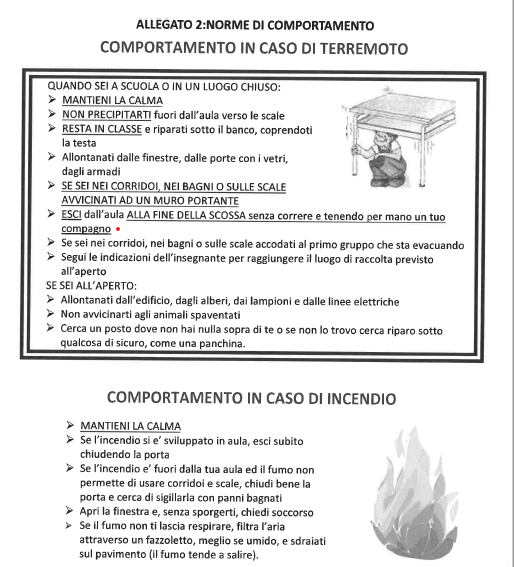 ALLEGATO 3 - DICHIARAZIONE DI PRESA VISIONE DEL PIANO DI EVACUAZIONEIl/la sottoscritto/a ________________________________________________________________ in servizio presso l’I.C. ________________ di________________  in qualità di ________________________ presso il plesso di:_____________________________________________DICHIARA• Di aver preso visione del piano di evacuazione comprendente i comportamenti da tenere in caso di EMERGENZA e/o EVACUAZIONEIn particolare, ha preso conoscenza: dei segnali di allarme, della collocazione della cassetta di primo soccorso, delle vie di fuga relative all’aula in cui esercita la propria attività della collocazione dei dispositivi antincendio, della collocazione del punto telefonico, della collocazione dei dispositivi, anche chiavi, di apertura dei cancelli e porte. • Di informare immediatamente il referente per la sicurezza di plesso/dirigente scolastico di eventuali pericoli/rischi che dovessero evidenziarsi Boves, ………………………… Firma __________________________________________Il Dirigente ScolasticoProf.ssa Olga BERTOLINOL’R.S.P.P.Ing. Erica GERBOTTOTipologia1 piano fuori terra e 1 piano seminterrato1 piano fuori terra e 1 piano seminterrato1 piano fuori terra e 1 piano seminterrato1 piano fuori terra e 1 piano seminterratoTipologia localiTipologia localiTipologia localiTipologia localiTipologia localiaule didattiche classicheAule didattiche specialilocali ad uso non didatticogiardino esternoparco giochi esterno636 1/Tipologie impiantisticheTipologie impiantisticheTipologie impiantisticheTipologie impiantisticheTipologie impiantisticheimpianto riscaldamentoimpianto elettricoimpianto scariche atmosfericheA normaA normaA normaImpianti antincendio e d’emergenzaImpianti antincendio e d’emergenzaImpianti antincendio e d’emergenzaImpianti antincendio e d’emergenzaImpianti antincendio e d’emergenzaNumero Uscite sicurezzaNumero estintoriNumero IdrantiPresenza cartellonisticaPresenza impianto acustico allarme8 102sì2 pulsanti collegati a centralinaPlessoDocentiAlunniAlunni disabiliCollaboratori scolasticiAssistente autonomiaPiano terra135932 + 2 perso- nale mensa1Piano seminterrato25922 + 3 personale mensa1N.NOMINATIVOQUALIFICAPLESSO SCOLASTICO1Cristiana RAFFAELEDocente – Resp. Di plessoPrimaria Boves Cap.2Maura CERATODocente – Resp. Di plessoPrimaria Fontanelle3Mirella RAMERODocente – Resp. Di plessoPrimaria Rivoira4Silvia BARALEDocente – Resp. Di plessoSecondaria5Monica PELLEGRINOD.s.g.a.Segreteria Amministrativa            XRISCHIO BASSOSCUOLE CON PRESENZE INFERIORI ALLE 100 PERSONEMEDIOSCUOLE CON PRESENZE COMPRESE TRA LE 100 E LE 1000ALTOSCUOLA CON PRESENZE SUPERIORI ALLE 1000 PERSONEN.NOMINATIVOQUALIFICAPLESSO SCOLASTICO1Cristiana DONATIInsegnante2Alessandra TAFFUTIInsegnante3PEPINO LucianaCollaboratrice scolastica4DUTTO DionisiaCollaboratrice scolasticaN.NOMINATIVOQUALIFICAPLESSO SCOLASTICO1Cristiana DONATIInsegnante2Giulia FLORIOInsegnante3PEPINO LucianaCollaboratrice scolasticaIncarichi in fase di emergenzaIncarichi in fase di emergenzaIncarichi in fase di emergenzaIncaricotitolareSostituto/iChiamata d’emergenzaCOLLABORATORE SCOLASTICOPREPOSTODistacco corrente elettricaCOLLABORATORE SCOLASTICOControllo persone evacuate giunti al punto di raccoltaDOCENTI CLASSE QUINTACoordinatore dell’emergenzaPREPOSTOAssistenza disabiliINSEGNANTI DI SOSTEGNO DEL PLESSOASSISTENTI ALLE AUTONOMIEIncarichi in fase di prevenzioneIncarichi in fase di prevenzioneIncarichi in fase di prevenzioneIncaricotitolareSostituto/iControllo periodico giornalierocome da scheda verifiche evacuazione sul registro dei controlli periodiciCOLLABORATORE SCOLASTICODutto DionisiaPepino LucianaControllo luci di emergenza come da scheda 2 registro controlli periodiciCOLLABORATORE SCOLASTICODutto DionisiaPepino LucianaControllo pulsante sgancio corrente elettrica come da scheda 3 registro controlli periodiciCOLLABORATORE SCOLASTICODutto DionisiaPepino LucianaControllo DPI antincendio e cassetta di primo soccorso come da scheda 4 registro controlli periodiciCOLLABORATORE SCOLASTICODutto DionisiaPepino LucianaEmergenzaChi ChiamareN° Telefonoincendio, terremoto, alluvioneVigili del FuocoUfficio Tecnico ComunePolizia MunicipaleProtezione CivileCarabinieri112 (115)0171-391829; 0171-391814; 0171-391841; 0171-3918230171-391816; 0171-391817112 112ordigni esplosiviCarabinieri Polizia di StatoPolizia Municipale Ufficio Tecnico comunale112 112 (113)0171-391816; 0171-3918170171-391829; 0171-391814; 0171-391841; 0171-391823in ogni caso Pronto SoccorsoGuardia medica 112 (118)848817817Il dirigente ScolasticoIl Responsabile del Servizio di Prevenzione e ProtezioneIl Rappresentante dei lavoratori per la sicurezzaIl Responsabile di Plesso BONGIOVANNI MAUROCERATO MAURACERATO SIMONACOGNO LORENZADESSI’ LORENADONATI CRISTIANAFLORIO GIULIAGULLINO LUCAPACILLI LUCIAROMANA RENATASARALE ISABELLATAFFUTI ALESSANDRATASSONE FRANCESCAAssistente autonomieCALDARONE SERENACollaboratori scolasticiDUTTO DIONISIAPEPINO LUCIANAAssistenti mensaGAZZOLA MARAROMEO RAFFAELLAALLEGATO 1 - MODULO DI EVACUAZIONEINSEGNANTEINSEGNANTECLASSE   PIANO/AULAALUNNI PRESENTIn°		ALUNNI AL PUNTO DI RACCOLTAn°ALUNNI DISPERSIn°Nomi alunni dispersi:                                                                 1. ______________________________               2. ______________________________           3. ______________________________         Nomi alunni dispersi:                                                                 1. ______________________________               2. ______________________________           3. ______________________________         ALUNNI DI ALTRE CLASSI    n°Nomi alunni di altre classi:                                                         1. ____________________________     2. _____________________________  3. _____________________________         Nomi alunni di altre classi:                                                         1. ____________________________     2. _____________________________  3. _____________________________         FERITI		n°Nomi feriti:                                                                               1. _____________________________      2. _____________________________  3. _____________________________         Nomi feriti:                                                                               1. _____________________________      2. _____________________________  3. _____________________________         Tempo impiegato per raggiungere il punto di raccolta e l’appello__________ min.COMUNICAZIONI